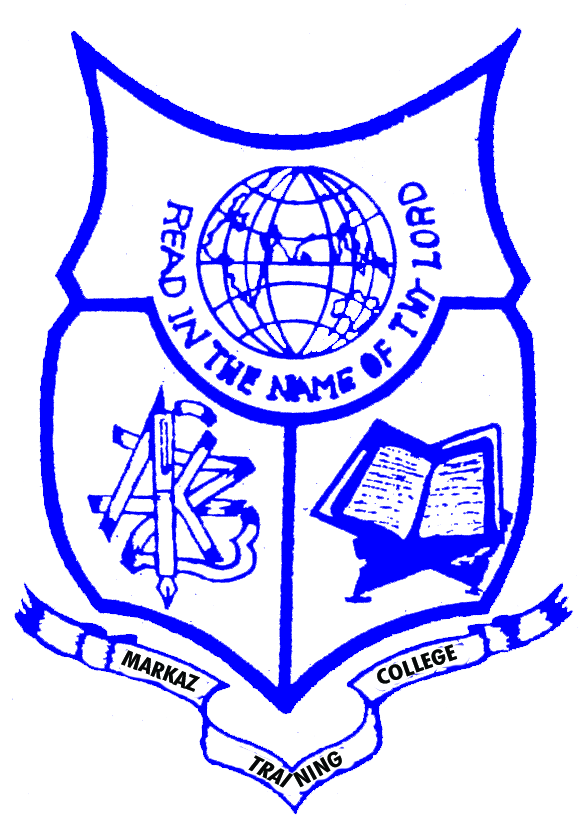 MARKAZ TRAINING COLLEGE ATHAVANADKarthala (PO),  Malappuram (Dt.), Kerala- 679571 Ph: 0494-2608965
Application for Admission to B. Ed Course for 20      - 20
(Please read the prospectus carefully and fill up all in Capital Letters)
Name of the applicant				:   ………………………………………………………Name of the applicant (in mother tongue)	:   ………………………………………………………Expansion of initials				:   ………………………………………………………Sex (“M” for Male and Female) and Marital                                 Married                    Unmarried
    	Status						:Age						:                            Year                                MonthDate of Birth						:                          Day                 Religion and Community				:   ………………………………………………………Address to which communications are		: ………………………………………………………
	to be sent						    ………………………………………………………							   Pin ……………………Tel…………………….........							   Mobile No: ………………………………………….							   E-mail ID: …………………………………………...Permanent Address				:  …………………………………………………..							   …………………………………………………..							   Pin ………………………Tel…………………......... Name of parent or guardian with relation	:   ……………………………………………………..Address of parent or guardian			:   ……………………………………………………..							    ………………………………………………………Occupation of parent or guardian			:   ………………………………………………………Relationship with the Applicant			:   ………………………………………………….  Annual family income				:   ………………………………………………………Name of mother						:   ………………………………………………………Name of the district to which you belongs	:   ………………………………………………………Have you represented University//State/
	National Sports and games (Attach Certificate)	:Year and College through which registered 	
	as matriculate in the Calicut University		:   ………………………………………………………Name of Institution last attended with
	year study						:   ……………………………………………………....					Name of the college from which presented for	:   ………………………………………………………
	the qualifying examination 			:   Reg. No ……………………….Year……………….Place of birth Village / Municipality/ 		:   ………………………………………………………
	Corporation / District				:   ………………………………………………………Whether SC/ST/OEC/Muslim (if so state the 	:
	community and attach true copy of community
	Certificate and income Certificate)Have you been N.C.C (attach copy of 		:   
	Certificate)
Teaching Experience in Govt./Aided/
	Recognized School (attach true copy of the
	Certificate countersigned by AEO/DEO)		:                           Months                         YearsAre you disable (attach copy of Certificate	:                Blind              Deaf              Orthopedically
												   handicapped Optional Subject to which admission is 
	sought forMarks Obtained In Degree Part I, II & III Aggregate Marks …………………. %			               	 I do hereby certify that the above is a true copy of marks obtained by the candidate Place :                                                                                         Signature of Certifying AuthorityDate  :                                                                                          Name		:(Seal)                                                                                           Designation		:                                                         DECLARATION	I do hereby declare that the information furnished in this application are true. The original documents will be produced at the time of interview for verification.Place  :Date   :                                                                                                                        Signature of applicantAdmit to optional Subject…………………..                                                                                Signature of PrincipalPartSubjectCGPA/ Marks obtainedMaximum MarksPercentage of  MarksClassReg.No. & Year of Exam.Name of UniversityI (Language I)II (Language II)III MainSubsidiary ISubsidiary IITotal for Part IIIM.A./Sc./M.ComFOR  OFFICE  USE  ONLYFOR  OFFICE  USE  ONLYAdmission No: ……………..                                         Form No: ………………………Admission No: ……………..                                         Form No: ………………………
Caste           : SC/ST/Muslim/Others/OEC
Total Marks  or CGPA for part III     :N.C.C                                                  :Total Percentage                                 :P.G                                                      :    University                                           :Nativity                                               :Teaching Experience                          :Entrance                                              :Total percentage                                 :
Caste           : SC/ST/Muslim/Others/OEC
Total Marks  or CGPA for part III     :N.C.C                                                  :Total Percentage                                 :P.G                                                      :    University                                           :Nativity                                               :Teaching Experience                          :Entrance                                              :Total percentage                                 :
Caste           : SC/ST/Muslim/Others/OEC
Total Marks  or CGPA for part III     :N.C.C                                                  :Total Percentage                                 :P.G                                                      :    University                                           :Nativity                                               :Teaching Experience                          :Entrance                                              :Total percentage                                 :
Caste           : SC/ST/Muslim/Others/OEC
Total Marks  or CGPA for part III     :N.C.C                                                  :Total Percentage                                 :P.G                                                      :    University                                           :Nativity                                               :Teaching Experience                          :Entrance                                              :Total percentage                                 :
Caste           : SC/ST/Muslim/Others/OEC
Total Marks  or CGPA for part III     :N.C.C                                                  :Total Percentage                                 :P.G                                                      :    University                                           :Nativity                                               :Teaching Experience                          :Entrance                                              :Total percentage                                 :
Caste           : SC/ST/Muslim/Others/OEC
Total Marks  or CGPA for part III     :N.C.C                                                  :Total Percentage                                 :P.G                                                      :    University                                           :Nativity                                               :Teaching Experience                          :Entrance                                              :Total percentage                                 :
Caste           : SC/ST/Muslim/Others/OEC
Total Marks  or CGPA for part III     :N.C.C                                                  :Total Percentage                                 :P.G                                                      :    University                                           :Nativity                                               :Teaching Experience                          :Entrance                                              :Total percentage                                 :
Caste           : SC/ST/Muslim/Others/OEC
Total Marks  or CGPA for part III     :N.C.C                                                  :Total Percentage                                 :P.G                                                      :    University                                           :Nativity                                               :Teaching Experience                          :Entrance                                              :Total percentage                                 :
Caste           : SC/ST/Muslim/Others/OEC
Total Marks  or CGPA for part III     :N.C.C                                                  :Total Percentage                                 :P.G                                                      :    University                                           :Nativity                                               :Teaching Experience                          :Entrance                                              :Total percentage                                 :Prepared by:  (Sd/-)……………                                          Verified by:  (Sd/-)…………………..Prepared by:  (Sd/-)……………                                          Verified by:  (Sd/-)…………………..